ГЛАВНОЕ УПРАВЛЕНИЕ СМОЛЕНСКОЙ ОБЛАСТИПО КУЛЬТУРНОМУ НАСЛЕДИЮПРИКАЗот 1 апреля 2024 г. N 95О СОЗДАНИИ ЭКСПЕРТНОГО СОВЕТА ПО ВОПРОСАМ СОХРАНЕНИЯИ ГОСУДАРСТВЕННОЙ ОХРАНЫ ОБЪЕКТОВ КУЛЬТУРНОГО НАСЛЕДИЯ,РАСПОЛОЖЕННЫХ НА ТЕРРИТОРИИ СМОЛЕНСКОЙ ОБЛАСТИВ целях эффективного решения задач по сохранению, использованию, популяризации и государственной охране объектов культурного наследия, расположенных на территории Смоленской области, приказываю:1. Создать экспертный совет по вопросам сохранения и государственной охраны объектов культурного наследия, расположенных на территории Смоленской области (далее также - экспертный совет).2. Утвердить Положение об экспертном совете согласно приложению N 1.3. Утвердить состав экспертного совета согласно приложению N 2.4. Организационное и методическое обеспечение деятельности экспертного совета возложить на отдел реставрации и государственного учета объектов культурного наследия (М.В. Шутова).5. Признать утратившими силу приказы начальника Главного управления Смоленской области по культурному наследию:- от 01.09.2020 N 223 "О создании экспертного совета по вопросам сохранения и государственной охраны объектов культурного наследия при Главном управлении Смоленской области по культурному наследию";- от 13.04.2023 N 116 "О внесении изменений в приказ начальника Главного управления Смоленской области по культурному наследию от 01.09.2020 N 223";- от 22.05.2023 N 153 "О внесении изменений в состав экспертного совета по вопросам сохранения и государственной охраны объектов культурного наследия при Главном управлении Смоленской области по культурному наследию".6. Контроль за исполнением настоящего приказа оставляю за собой.Начальник Главного управленияД.В.ТОЛМАЧЕВПриложение N 1к приказуначальникаГлавного управленияСмоленской областипо культурному наследиюот 01.04.2024 N 95ПОЛОЖЕНИЕОБ ЭКСПЕРТНОМ СОВЕТЕ ПО ВОПРОСАМ СОХРАНЕНИЯИ ГОСУДАРСТВЕННОЙ ОХРАНЫ ОБЪЕКТОВ КУЛЬТУРНОГО НАСЛЕДИЯ,РАСПОЛОЖЕННЫХ НА ТЕРРИТОРИИ СМОЛЕНСКОЙ ОБЛАСТИ1. Общие положения1.1. Экспертный совет по вопросам сохранения и государственной охраны объектов культурного наследия, расположенных на территории Смоленской области, является постоянно действующим консультативно-совещательным органом, созданным при Главном управлении Смоленской области по культурному наследию (далее также - Главное управление) в целях эффективного решения задач по сохранению, использованию, популяризации и государственной охране объектов культурного наследия, расположенных на территории Смоленской области.1.2. Экспертный совет осуществляет свою деятельность в соответствии с Конституцией Российской Федерации, федеральными законами и иными нормативными правовыми актами Российской Федерации, Уставом Смоленской области, областными законами и иными нормативными правовыми актами Губернатора Смоленской области и Правительства Смоленской области.1.3. Экспертный совет рассматривает вопросы сохранения, использования, популяризации и государственной охраны объектов культурного наследия, расположенных на территории Смоленской области, установления (определения) историко-культурной ценности объекта, обладающего признаками объекта культурного наследия, расположенного на территории Смоленской области, в том числе по предложениям Главного управления, членов экспертного совета.1.4. Члены экспертного совета осуществляют свою деятельность на общественных началах.2. Цели и задачи экспертного совета2.1. Основной целью экспертного совета является содействие в рассмотрении вопросов соблюдения законодательства в отношении объектов культурного наследия, расположенных на территории Смоленской области.2.2. Задачи экспертного совета:2.2.1. Разработка рекомендаций по вопросу согласования, утверждения:- проектной документации на проведение работ по сохранению объектов культурного наследия;- землеустроительной документации, градостроительных регламентов, решений федеральных органов исполнительной власти, органов исполнительной власти, органов местного самоуправления о предоставлении земель и изменении их правового режима;- проведения землеустроительных, земляных, строительных, мелиоративных, хозяйственных и иных работ и проектов проведения указанных работ в границах территорий и зон охраны объектов культурного наследия;- проектов границ территории и зон охраны объектов культурного наследия, градостроительных регламентов и режимов содержания их земель.2.2.2. Подготовка рекомендаций по вопросу утверждения предмета охраны объекта культурного наследия (особенностей объекта, послуживших основаниями для включения его в единый государственный реестр объектов культурного наследия (памятников истории и культуры) народов Российской Федерации и подлежащих обязательному сохранению.2.2.3. Подготовка предложений по вопросу проведения мероприятий по сохранению, использованию, популяризации и государственной охране объектов культурного наследия, расположенных на территории Смоленской области.2.2.4. Подготовка предложений по установлению (определению) историко-культурной ценности объекта, обладающего признаками объекта культурного наследия, расположенного на территории Смоленской области.2.3. В целях выполнения возложенных на него задач экспертный совет (при необходимости):а) создает рабочие группы для своевременной и качественной подготовки документов на заседание экспертного совета;б) привлекает представителей заинтересованных органов исполнительной власти, органов местного самоуправления, учреждений, организаций, не входящих в состав экспертного совета, а также экспертов, консультантов и иных заинтересованных лиц.3. Порядок работы экспертного совета3.1. Экспертный совет возглавляет председатель экспертного совета, который:- несет ответственность за выполнение возложенных на экспертный совет задач;- осуществляет общее руководство деятельностью экспертного совета;- утверждает повестку дня заседаний экспертного совета.3.2. Заседания экспертного совета проводятся по мере необходимости. Заседания экспертного совета проводит председатель экспертного совета, а в его отсутствие - заместитель председателя экспертного совета.3.3. В случае необходимости заседания экспертного совета могут проводиться дистанционно, допускается заочное рассмотрение членами экспертного совета вопросов, включенных в повестку дня заседания экспертного совета.3.4. Секретарь экспертного совета:- не менее чем за один рабочий день до даты заседания экспертного совета представляет председателю экспертного совета повестку дня заседания экспертного совета для утверждения;- информирует любым доступным способом членов экспертного совета о повестке дня заседания, обеспечивает подготовку материалов для рассмотрения вопросов на заседании экспертного совета, ведет протокол заседания экспертного совета.3.5. Члены экспертного совета вправе предоставить в Главное управление предложения по повестке для заседания экспертного совета в срок не позднее 5 рабочих дней до даты заседания экспертного совета.3.6. Экспертный совет принимает решение на заседании большинством голосов членов экспертного совета, присутствующих на нем. Решение оформляется протоколом, который подписывается председателем экспертного совета (в его отсутствие - заместителем председателя экспертного совета) и секретарем экспертного совета не позднее пяти рабочих дней со дня проведения заседания экспертного совета. Заседание экспертного совета считается правомочным при участии не менее двух третей его членов. Голос председателя экспертного совета при равенстве голосов является решающим.3.7. Решения экспертного совета носят рекомендательный характер.Приложение N 2к приказуначальникаГлавного управленияСмоленской областипо культурному наследиюот 01.04.2024 N 95СОСТАВЭКСПЕРТНОГО СОВЕТА ПО ВОПРОСАМ СОХРАНЕНИЯ И ГОСУДАРСТВЕННОЙОХРАНЫ ОБЪЕКТОВ КУЛЬТУРНОГО НАСЛЕДИЯ,РАСПОЛОЖЕННЫХ НА ТЕРРИТОРИИ СМОЛЕНСКОЙ ОБЛАСТИ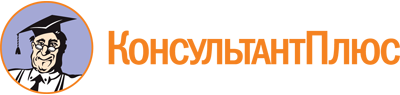 Приказ Главного управления Смоленской области по культурному наследию от 01.04.2024 N 95
"О создании экспертного совета по вопросам сохранения и государственной охраны объектов культурного наследия, расположенных на территории Смоленской области"Документ предоставлен КонсультантПлюс

www.consultant.ru

Дата сохранения: 16.06.2024
 ТолмачевДмитрий Витальевич- начальник Главного управления, председатель экспертного советаИвановаЕлена Федоровна- заместитель начальника Главного управления, заместитель председателя экспертного советаКоломиецОльга Анатольевна- заместитель начальника отдела реставрации и государственного учета объектов культурного наследия Главного управления, секретарь экспертного советаБолотаевАлексей Нодарович- сотрудник Управления Федеральной службы безопасности Российской Федерации по Смоленской областиДубровскийАлександр Александрович- помощник епархиального архиерея по строительству Централизованной религиозной организации "Смоленская Епархия Русской Православной Церкви (Московский патриархат)"КазепинВиталий Алексеевич- директор смоленского государственного бюджетного учреждения культуры "Центр по охране и использованию памятников истории и культуры"КучероваАлла Станиславна- заместитель начальника Управления - начальник отдела архитектурно-строительного контроля и индивидуальной застройки Управления архитектуры и градостроительства Администрации города СмоленскаПирскаяОльга Александровна- начальник отдела градостроительства Министерства архитектуры и строительства Смоленской областиРолдугинДмитрий Борисович- начальник отдела организации охраны общественного порядка Управления организации общественного порядка Управления Министерства внутренних дел Российской Федерации по Смоленской области, полковник полицииСкалкаВалерий Павлович- директор общества с ограниченной ответственностью "АРХ-СВ", архитекторСмирноваАнтонина Тихоновна- историк, краевед, заслуженный работник культуры Российской ФедерацииТрусовЮрий Викторович- заместитель председателя правления Смоленского регионального отделения Союза дизайнеров России, профессор кафедры дизайна и декоративно-прикладного искусства федерального государственного бюджетного образовательного учреждения высшего образования "Смоленский государственный университет", заслуженный работник культуры Российской Федерации